Swap Shop 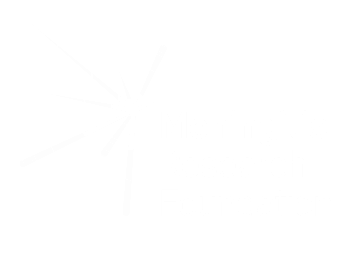 A fun event that everyone loves! People bring along their unwanted clothes to swap them for another item. Each person donates £1-£2 and receives a token for each item they donate – they use this token to ‘buy’ an item there.Getting ready for the eventSelect a Venue - Think of a suitable venue to host a full-day swap shop on campus, choose a date and get it booked!Get participants on board – Choose members of your team to help run the event (2-3 people will usually be enough) Advertise the event – Think posters in common rooms, flyers under doors in halls, and a Facebook event that can be shared in Freshers/halls groups.Secure items and pricing - You should setup a date range the week before where people can donate their items to begin with in return for a donation and token – this way there are plenty of goodies ready to go on the day. Decide how much you want to charge people to take part prior to the event. What you’ll needTablesClothes RailsHangersMirrorsCarrier bagsTokens (signed slips of paper could work well)BucketMRF materials (balloons, banners etc.)On the dayMake sure everything is set up and ready before the event starts. Have MRF branding on show, a bucket for extra donations and a board explaining exactly how it works for onlookers to see. Make sure you have someone present at all times during the day.Post eventMake sure all money is banked as soon as possible and post on the event to thank everyone for coming. Top tipsYou could have other items on offer other than clothes, such as second-hand books You could try to get permission for a bake sale in the same venue too for added donations